Уважаемые жители Красноярского сельского поселения!       На основании Областного закона от 25.10.2002 года № 273- ЗС «Об административных правонарушениях» и Решения Собрания депутатов Красноярского сельского поселения от 19.07.2018 года  № 71 «Об утверждении Правил содержания домашних, сельскохозяйственных животных, птицы и пчёл на территории МО «Красноярское сельское поселение», глава 4, ст. 2, п.п.2,2 домашние собаки должны содержаться на прочной привязи либо в вольере, не ближе 1-го метра от забора.       За нарушение Правил содержания домашних животных и птицы налагается административный штраф от 100 до 1500 рублей, за причинение вреда чужому имуществу от 1000 до 2500 рублей, за причинение вреда здоровью человека от 2500 до 3000 рублей.       Огромная просьба – содержать домашних собак на прочной привязи или в вольере!                                             Администрация Красноярского сельского поселения.»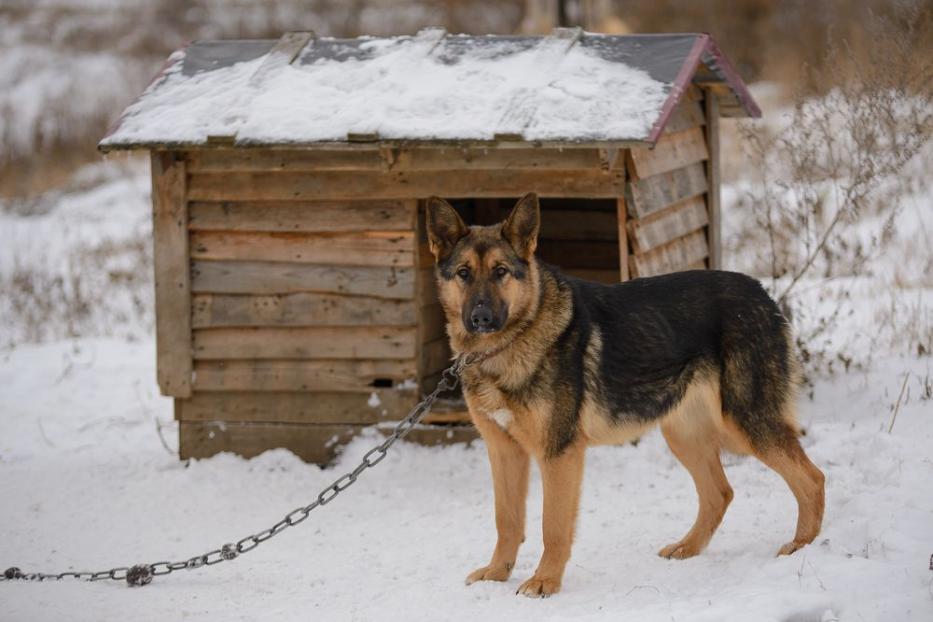 